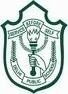 DELHI PUBLIC SCHOOL, SRINAGARATHWAJAN, BYEPASS CHOWK, SRINAGAR – 190004DATESHEET FOR SECONDARYSCHOOL (CLASS X) EXAMINATION, MARCH 2013DateDayTimingSubject CodeSUBJECT02-03-2013Saturday10:30 AM041Mathematics04-03-2013Monday10:30 AM085Hindi Course - B06-03-2013Wednesday10:30 AM303Urdu  Course - B08-03-2013Friday10:30 AM101English Comm.09-03-2013Saturday10:30 AM165Foundation of I.T12-03-2013Tuesday10:30 AM087Social Science14-03-2013Thursday10:30 AM086Science